Single Chapter CC BY Licence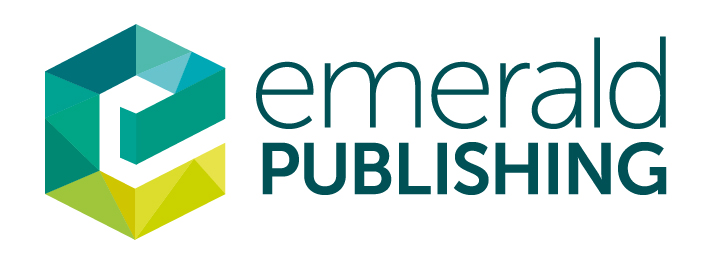 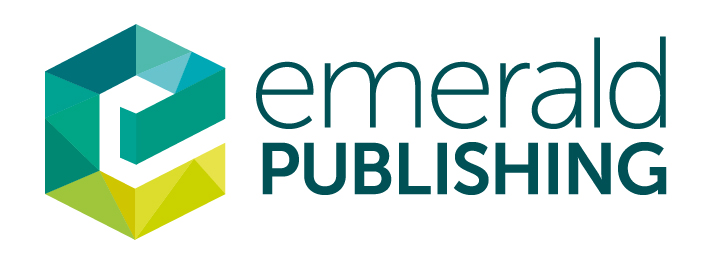 This agreement sets out the basis for publication of the Work by Emerald Publishing Limited (Emerald) under a CC BY 4.0 licence LICENCE TO EMERALD1.1	In consideration of Emerald agreeing to consider the above-named Work for publication (both parties agree that such consideration shall be deemed sufficient), you hereby grant to Emerald the perpetual and irrevocable (except as set out below) right for the full term of copyright and all extensions and renewals thereof:	1.1.1	to make the Work available for use by the public in accordance with the terms of the Creative Commons Attribution 4.0 International licence, the full terms of which can be accessed at https://creativecommons.org/licenses/by/4.0/legalcode as it may be updated and/or revised from time to time (CC BY Licence); 	1.1.2	to produce, print, publish and sell printed/hard copies of the Work throughout the world in all languages; and	1.1.3	to copy, store and publish and republish derivative works based on the Work (in whole or in part), to abridge the Work, and to sell, transmit, disseminate and distribute copies of the Work or derivative works.1.2.	The Work will be published under a Creative Commons Attribution 4.0 licence. The full terms (legal code) of this licence may be accessed here: https://creativecommons.org/licenses/by/4.0/ and are incorporated herein. A CC BY 4.0 licence allows others to reuse the Work without permission, as long as the Work is referenced with full attribution to the author(s) and original publication.1.3	If for any reason Emerald decides not to publish the Work (notwithstanding that the Work may otherwise have been accepted by Emerald) it shall give written notice of this decision to the Licensor and this Licence shall terminate. 1.4	You grant to Emerald the right to use your name, likeness and biographical data on or in connection with the Work or any derivative works based on the Work, including in promotional and marketing materials. 2.	CHAPTER PROCESSING CHARGE (IF APPLICABLE) 	On acceptance of the Work for publication, the Chapter Processing Charge will become payable (if applicable). Emerald will issue an invoice to you at the address provided by you and payment will be in the manner detailed in the invoice. Emerald reserves the right to delay, decline to publish or withdraw the Work pending payment of the CPC. You acknowledge that in all circumstances, Emerald shall be under no obligation to refund the CPC.3.	   LICENSOR(S) WARRANTIES 3.1         You warrant to Emerald as follows:3.1.1	you have the full power and authority to enter into this Agreement for and on behalf of yourself and/or any other owner(s) of copyright in the Work; 3.1.2 	the Work is an original work which you have created independently. It has not been published before in its current or in a substantially similar form. you have read, acknowledge and agree to Emerald’s Originality Guidelines at  https://www.emeraldgrouppublishing.com/our-services/authors/author-policies/editorial-policy-originality-guidelines as updated from time to time;3.1.3	the Work is not currently being considered for publication by any other publisher and will not be submitted for such review while under review by Emerald;3.1.4	subject to the use of any third party rights where consents have been obtained in accordance with the paragraph below, you own all intellectual property rights vesting in the Work;3.1.5	if third party material has been used in the Work, you have obtained the necessary permission from the copyright holder(s) to use any such material in the Work under the terms of the CC BY Licence and copies of these permissions will be provided to Emerald on submission of the Work;3.1.6	where applicable, that necessary consents have been obtained for studies of named organisations and/or people and will be provided to Emerald on submission of the Work;3.1.7	the Work does not contain any unlawful statements, does not infringe any existing copyright or violate any proprietary rights, rights of privacy or publicity, or any other rights of any third party;3.1.8	anyone who has made a significant contribution to the research and the Work has been listed as an author. and made aware that the Work will be published under the terms of a CC BY Licence.  Minor contributors have been noted in the acknowledgements section; and3.1.9	you have declared any potential conflict of interest in the research. Any support from a third party has been noted in the acknowledgements.4.	INDEMNITY	You indemnify and shall keep Emerald indemnified against any loss, expense, injury or damage (including any legal 	costs and disbursements in relation to any claim), howsoever caused, incurred by Emerald directly or indirectly as a 	result of a breach of the above warranties.5.	RIGHTS	Copyright in the Work remains with the Copyright owner(s) identified above and the Work will be attributed in accordance with the CC BY 4.0 licence. Nothing in this Agreement affects any moral rights of the Authors(s), including any moral rights to be identified as the author(s) of the Work, in accordance with sections 77 and 78 of the Copyright, Designs and Patents Act 1988. 6.	LICENSOR(S) AUTHORISATION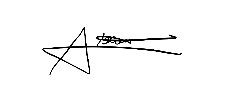 *Please use additional signature blocks in the same form for each Licensor if applicable (each Licensor must sign to confirm authorisation)*If the Licensor is a ‘work for hire’ this form must be signed by the Assignor’s employer.Title of Chapter (hereafter known as the “Work”)Book Title (the “Book”)Attaining the Sustainable Development Goal of Gender equality Series title and volume number (if applicable)Family Businesses on a MissionLicensor: (Author(s) / Copyright Owner(s)) (provide name, organisation and email address)(If more than one author, please list in the order you wish your names to appear in the Work, with corresponding party listed first)Karen DubonSilvia PazAllan Discua CruzHacienda las Flores, k_dubon@yahoo.com, silviapazhn@yahoo.com Lancaster University Management School, a.discuacruz@lancaster.ac.uk Signature of Licensor (Author / Copyright Owner)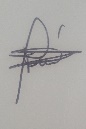 Print Name KAREN DUBONDate7/24/23Signature of Licensor (Author / Copyright Owner)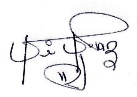 Print Name SILVIA PAZDate13/09/2023Signature of Licensor (Author / Copyright Owner)Print Name ALLAN DISCUA CRUZDate13.09.2023